Аппараты Loresta и Hiresta от Mitsubishi Chemical Analytech применяются для измерения удельного сопротивления материалов, применяемых в электрической и электронной промышленностях, например, проводящие пластичные резины, тонкие пленки и металлические пасты.  Аппараты Loresta и Hiresta от Mitsubishi Chemical Analytech фактически являются индустриальным стандартом для многих применений. Они позволяют также проводить автоматические измерения порошковых проб и образцов большого размера.Материалы с низким удельным сопротивлениемПроводящие покрытия, чернила и пасты, гальванизация; проводящие пластики и резина; металлические мембраны, тонкие пленки, электродные материалы Материалы с высоким удельным сопротивлениемЭлектростатические буферные и антистатические материалы, упаковка, конструкционные материалы, покрытия, бумага, керамикаДля применения к пробам с низким удельным сопротивлениемМодель Loresta GP MCP-T610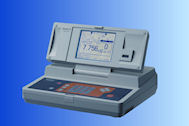 Прибор для измерения низкого удельного сопротивления  (Диапазон измерения 10-3 -107Ω)Цветной ЖК дисплей 5.7 дюймов.
Управление от ПКДля применения к пробам с высоким удельным сопротивлениемМодель Hiresta UX MCP-HT800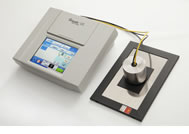 Прибор для измерения высокого  удельного сопротивления  (Диапазон измерения 103 -1014Ω)
Применимость к большому разнообразию проб29-шаговая подача напряжения с использованием функции "Auto Sweep".
Встроенная коробка переключателейДля  пользователей ранее выпускавшегося прибора Hiresta UP: полная совместимость и датчиками от Hiresta UPМодель Loresta AX MCP-T370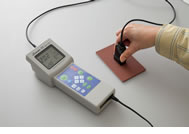 Прибор для измерения низкого удельного сопротивления  (Диапазон измерения 10-2 -106Ω)
Простота работыИзмерение одним касанием с использованием функции "Auto Hold" Вывод данных на USB флэшку.
Отсек с легко заменяемой батареей.Система измерения низкого и высокого удельного сопротивления порошков Соответствие результатов  ASTM D257-14 (Standard Test Methods for DC Resistance or Conductance of Insulating Materials)Модель MCP-PD51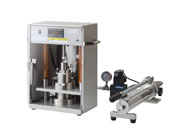 Встроенный мониторинг динамометрических датчиков на прилагаемое давление до 20 кН с высокой точностью.Прямое измерение удельного сопротивления порошков простым датчиком в одно касание. Контроль и мониторинг  характеристик порошков по удельному сопротивлению.Измерение большого разнообразия порошков при различных давлениях с использованием датчика давления высокой точности и уникального измерительного датчика (4 полюс / кольцевых электродов).
Простое измерение удельного сопротивления порошков и наполнителей под давлением